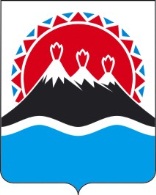 МИНИСТЕРСТВОСОЦИАЛЬНОГО БЛАГОПОЛУЧИЯИ СЕМЕЙНОЙ ПОЛИТИКИ КАМЧАТСКОГО КРАЯ(Министерство социального благополучия)________________________________________________________________________________ПРИКАЗ[Дата регистрации] № [Номер документа]г. Петропавловск-КамчатскийПРИКАЗЫВАЮ:1. Внести в приложение к приказу Министерства социального благополучия и семейной политики Камчатского края от 15.12.2022 № 998-п «Об утверждении Порядка предоставления дополнительных мер социальной поддержки отдельным категориям граждан, принимающим (принимавшим) участие в специальной военной операции, проводимой Вооруженными Силами Российской Федерации с 24 февраля 2022 года, и членам их семей» следующие изменения:1) в части 3:а) пункте 5 слова «в частях Восточного военного округа» исключить, слова «14 мая 2022 года» заменить словами «31 марта 2023 года», слова «150 000 (сто пятьдесят тысяч)» заменить словами «200 000 (двести тысяч)»;б) дополнить пунктом 5.1 следующего содержания:«5.1) лицам, прибывшим в Камчатский край из других субъектов Российской Федерации, а также проживающим в Камчатском крае и заключившим контракт о прохождении военной службы на основании решения совместной аттестационной комиссии пункта отбора на военную службу по контракту (2 разряда) Восточного военного округа (г. Петропавловск-Камчатский) и военного комиссариата Камчатского края после 31 марта 2023 года, - в виде единовременной выплаты на погашение фактически сложившейся задолженности по оплате жилого помещения и коммунальных услуг, возникшей до 31 марта 2023 года, но не более 100 000 (сто тысяч) рублей;»;2) в пункте 3 части 4 слова «о ранении (контузии, увечье)» заменить словами «о ранении (контузии, травме, увечье)»;3) в пункте 2 части 9 слова «14 мая 2022 года» заменить словами «31 марта 2023 года»;4) дополнить частью 9.1 следующего содержания:«9.1. Единовременная выплата предоставляется на основании заявления граждан, указанных в пункте 5.1 части 3 настоящего Порядка, поданного в КГКУ «Центр выплат» по форме 3 согласно приложению к настоящему Порядку, пунктом отбора на военную службу по контракту по Камчатскому краю.К заявлению прилагаются следующие документы:1) паспорт гражданина Российской Федерации;2) квитанции по оплате за жилищно-коммунальные услуги, в том числе электроснабжение, по уплате взноса на капитальный ремонт общего имущества многоквартирного дома, подтверждающие наличие задолженности, возникшей до 31 марта 2023 года;3) справка о наличии задолженности за жилищно-коммунальные услуги, в том числе электроснабжение, по уплате взноса на капитальный ремонт общего имущества многоквартирного дома, на дату обращения и периоде её образования;4) документ из кредитной организации, содержащий сведения о номере счета и реквизитах кредитной организации (в произвольной форме).»;5) в пункте 3 части 21 слова «ранения (контузии, увечья)» заменить словами «ранения (контузии, травмы, увечья)»;6) в приложении форму 3 изложить в редакции согласно приложению.2. Настоящий приказ вступает в силу после дня его официального опубликования и распространяется на правоотношения, возникшие с 1 апреля 2023 года. Приложение к приказу Министерства социального благополучия и семейной политики Камчатского краяот [Дата регистрации] № [Номер документа]«Форма 3Руководителю КГКУ «Камчатский центр по выплате государственных и социальных пособий» от ______________________________________________________________________________(фамилия, имя, отчество (при наличии)проживающего (ей) по месту жительства (пребывания) по адресу:________________________________________________________________________________фактически проживающего (ей) по адресу:________________________________________СНИЛС _________________________________Телефон: ________________________________ЗаявлениеПрощу предоставить единовременную выплату, являюсь: гражданином, прибывшим в Камчатский край из других субъектов Российской Федерации и заключившим контракт о прохождении военной службы на основании решения совместной аттестационной комиссии пункта отбора на военную службу по контракту (2 разряда) Восточного военного округа (г. Петропавловск-Камчатский) и военного комиссариата Камчатского края после 31 марта 2023 года; гражданином, проживающим в Камчатском крае и заключившим контракт о прохождении военной службы на основании решения совместной аттестационной комиссии пункта отбора на военную службу по контракту (2 разряда) Восточного военного округа (г. Петропавловск-Камчатский) и военного комиссариата Камчатского края после 31 марта 2023 года;Прошу компенсировать оплату проезда и провоз багажа, являюсь: гражданином, прибывшим в Камчатский край из других субъектов Российской Федерации, а также проживающим в труднодоступных и отдаленных местностях в Камчатском крае и заключившим контракт о прохождении военной службы в частях Восточного военного округа на основании решения совместной аттестационной комиссии пункта отбора на военную службу по контракту (2 разряда) Восточного военного округа                                    (г. Петропавловск-Камчатский) и военного комиссариата Камчатского края после 31 марта 2023 года.Прошу предоставить единовременную выплату на погашение фактически сложившейся задолженности по оплате жилого помещения и коммунальных услуг, возникшей до 31 марта 2023 года, являюсь: гражданином, прибывшим в Камчатский край из других субъектов Российской Федерации, а также проживающим в Камчатском крае и заключившим контракт о прохождении военной службы на основании решения совместной аттестационной комиссии пункта отбора на военную службу по контракту (2 разряда) Восточного военного округа (г. Петропавловск-Камчатский) и военного комиссариата Камчатского края после 31 марта 2023 года. Единовременную выплату прошу выплатить мне через кредитную организацию: ________________________________________;на счет № ______________________________________.Согласен на обработку своих персональных данных в порядке, установленным федеральным законодательством.Прилагаю: 1) копию паспорта гражданина Российской Федерации, на _____л.;2) копию выписки из приказов Командующего Войсками Восточного военного округа и командира войсковой части или Командующего Войсками и Силами на Северо-Востоке о подтверждении факта заключения контракта после 14 мая 2022 года, на _____л.; 3) документы, подтверждающие фактические расходы, связанные                           с проездом в пределах территории Российской Федерации, на _____л;4) квитанции по оплате за жилищно-коммунальные услуги, в том числе электроснабжение, по уплате взноса на капитальный ремонт общего имущества многоквартирного дома, подтверждающие наличие задолженности, возникшей до 31 марта 2023 года;5) справку о наличии задолженности за жилищно-коммунальные услуги, в том числе электроснабжение, по уплате взноса на капитальный ремонт общего имущества многоквартирного дома;6) документ из кредитной организации, содержащий сведения о номере счета получателя единовременной выплаты и реквизитах кредитной организации (в произвольной форме), на _____л.«____»____________20__г.                                             Подпись: _______________                                                                                                                                      .»О внесении изменений в приложение к приказу Министерства социального благополучия и семейной политики Камчатского края от 15.12.2022                         № 998-п «Об утверждении Порядка предоставления дополнительных мер социальной поддержки отдельным категориям граждан, принимающим (принимавшим) участие в специальной военной операции, проводимой Вооруженными Силами Российской Федерации с 24 февраля 2022 года, и членам их семей»И.о. Министра социального благополучия и семейной политики Камчатского края[горизонтальный штамп подписи 1]Ю.О. Горелова